PSHE and Life Skills: Financial Awareness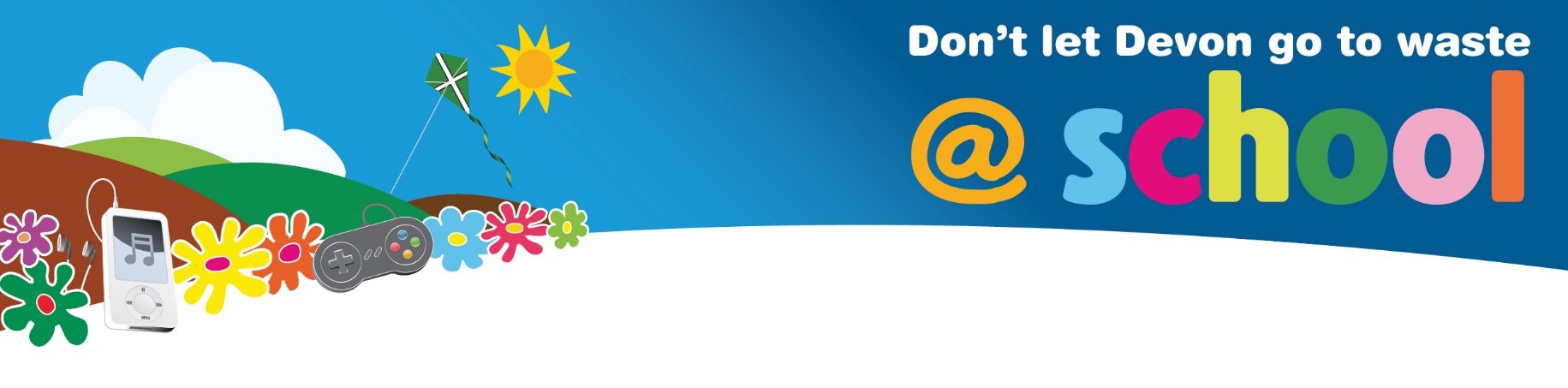 Project Based Learning Activity: Comparing Reusable and Disposable ProductsThere are a variety of reusable products available which have disposable options as well. Use this comparison project to develop student’s budgeting and calculation skills. Many adults find this difficult, so they will develop important financial awareness skills with this engaging activity.Suitable for subjects: PSHE, Citizenship, MathsSpotlight on: Comparison of costs of two options over timeDriving Question: How can I compare two similar products?ProcessHold a discussion about money and budgeting. Ask students what they see their parents doing at home. Discuss ways of saving money, like going to different supermarkets for different offers, or comparing options using a price comparison website.In groups ask students to brainstorm how many reusable products and their disposable options are available. Ask groups to share. Expect items like face masks, nappies, period products, handkerchiefs. More unusual ones might be ear protection, paper towels, toilet paper (family cloths are the reusable option!).Ask the groups to choose one item to compare. Using computers and iPads ask students to start researching the costs of reusable and disposable items. Supermarket websites will have costs for the most easily available options like disposable nappies and period products. Specialist websites will sell reusable options.Ask groups to compare the costs over a certain time period. This could be for the first 3 years of a child's life for nappies or the period of time a person menstruates (about 40 years).Ask students to prepare a presentation to the rest of the class comparing the costs. Students could also prepare a leaflet for the public or their families. They could even ask the school to send information home with families if they wished to.Make sure students understand that the cost of products often does not represent their environmental cost, ie. the cost of disposal of the item – e.g. nappies end up in black bin bags, which are burnt for energy in Devon. This is a very expensive process.